Приложение 2Маршрутные листы универсальные  Химическое Ориент-шоу     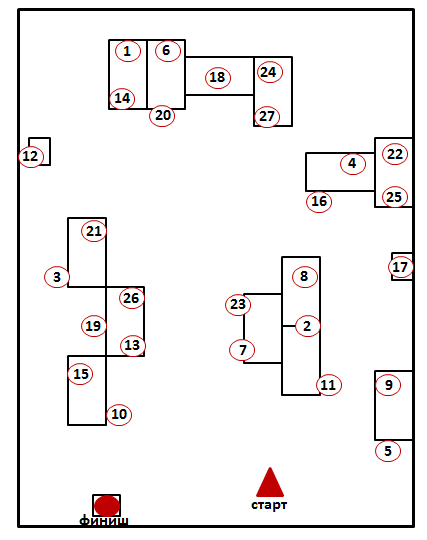   Химическое Ориент-шоу                                     Химическое Ориент-шоу Химическое Ориент-шоу Химическое Ориент-шоу   Химическое Ориент-шоу   Химическое Ориент-шоу   Химическое Ориент-шоу   Химическое Ориент-шоу   Химическое Ориент-шоуПриложение 3Маршрутные листы для кабинета химии МОУ «СОШ № 15»Химическое Ориент-шоу    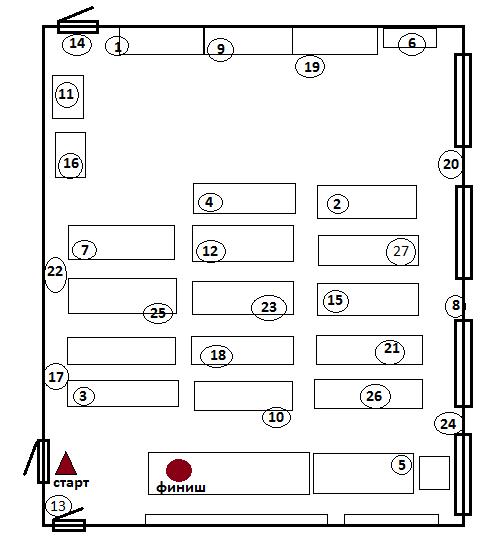 Химическое Ориент-шоу                                      Химическое Ориент-шоу  Химическое Ориент-шоу  Химическое Ориент-шоу  Химическое Ориент-шоу  Химическое Ориент-шоу Химическое Ориент-шоу  Химическое Ориент-шоуХимическое Ориент-шоуСтартФИ участника:518212225Финиш СтартФИ участника:14142326Финиш СтартФИ участника:18522125Финиш СтартФИ участника:171219624Финиш СтартФИ участника:16891315Финиш СтартФИ участника:10161115Финиш СтартФИ участника:2417719Финиш СтартФИ участника:15391613Финиш СтартФИ участника:10271516Финиш СтартФИ участника:1224191720Финиш СтартФИ участника:518212225Финиш СтартФИ участника:14142326Финиш СтартФИ участника:18522125Финиш СтартФИ участника:171219624Финиш СтартФИ участника:16891315Финиш СтартФИ участника:10161115Финиш СтартФИ участника:2417719Финиш СтартФИ участника:15391613Финиш СтартФИ участника:10271516Финиш СтартФИ участника:1224191720Финиш 